IMPACTO SOBRE LA BIODIVERSIDADLa formas en que la agricultura impacta al suelo que  a su vez se puede resumir:Tala de arbole, cultivo de tierra,  construcción de sistemas  de riego , todos estos manejo de suelo hacen que el suelo se expongan a elemento de cambio  climáticos.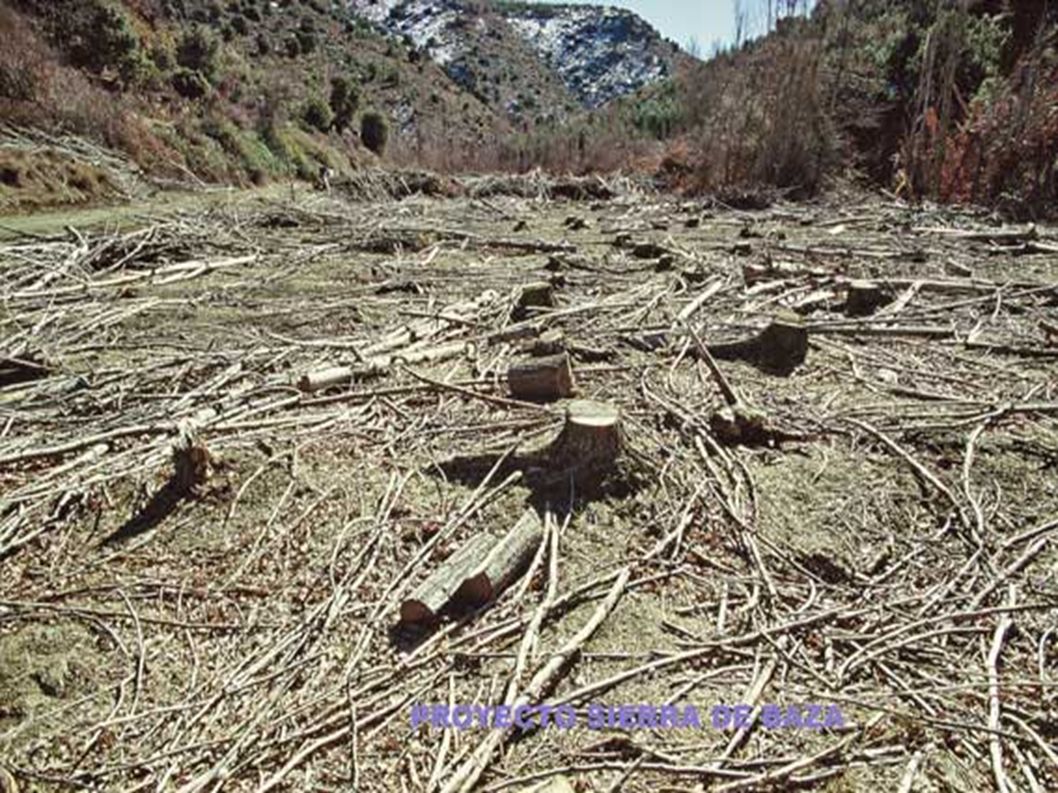 